Проект  «Мама милая моя»Содержание 	1.  Анализ ситуации…………………………………………………………3 стр.2.  Выявление проблемы……………………………………………………3 стр.3.  Актуальность проблемы………………………………………………...3 стр.4.  Цели и задачи проекта…………………………………………………..4 стр.5.  Планируемые результаты……………………………………………….5 стр.6.  Условия, стратегия, методы и формы реализации проекта…………..5 стр. 7.  Рабочий план реализации проекта ……………………………………..6 стр.8.  Работа по реализации проекта………………………………………….7 стр.9.  Результаты работы……………………………………………………….8 стр.10.  Список литературы...…………………………………………..………..9 стр.Анализ ситуацииСемья  –  один  из  важнейших  элементов  современного  общества.  От благополучия и гармонии в семье  зависит психологическое состояние каждого её   члена.  В  современных  условиях  развития  общества  особую  значимость приобрела семья и внутрисемейные отношения, обострилась проблема общения в  семье,  поскольку  семейные  отношения  носят  менее  эмоциональный  и духовный  характер.  В  современном  быстроменяющемся  мире  людей  остается все меньше времени для общения друг с другом, а общение родителей с детьми часто сводится лишь к удовлетворению элементарных потребностей. Выявление проблемыБольшинство семей не может обеспечить в достаточной мере потребность детей  в  общении.  Особенно  на  формировании  личности  ребенка  сказывается дефицит материнского внимания, общения, тепла, любви, участия, заботы. Дети начинают воспринимать маму как источник материальных благ.АктуальностьВ  современном  мире  стало  всё  сложнее  родителям  заниматься воспитанием  детей.  Это  в  первую  очередь  связано  с  возрастом  и образовательным  статусом  родителей,  во  вторых  с  загруженностью  рабочего дня  и  семейным  положением.  Поэтому,  на  начальном  этапе  формирова ния личности  ребёнка,  на  дошкольное  учреждение  возложена  ответственность  в работе  с  семьёй,  как  в  нравственном,  так  и  в   эстетическом  направлении. Воспитание  в  ребёнке  любви,  уважения,  чувств  сопереживания  и взаимопомощи  близкому  человеку  –  маме,  является  необходимым составляющим в нравственном воспитании детей.  Наши взаимоотношения с мамой связаны со всеми сферами нашей жизни. С  самого  рождения  мы  учимся  у  неё  близости,  общению.  Мама  учит  нас справляться  с  неудачами  и  тревогами,  утратами  и  горем.  Мама  –  это  человек, который  определяет  качество  эмоциональной  составляющей  личности,  той части нашей души, которая отвечает за успех в любви и работе. Между мамой и ребенком  складывается  особый  вид  привязанности,  продолжающийся  всю жизнь.  В  понимании  крохи  следует  заложить  ряд  жизненных  ценностей,  в которые будет входить уважение к матери. Часто встречаются семьи, где мама очень  любит  своего  ребенка,  а  он,  в  силу  обстоятельств,  особенностей современной  жизни,  не  ценит  её.  Именно  поэтому  встает  необходимость поднятия  статуса мамы, воспитание уважения и любви к ней. Одним из методов решения данных проблем и является метод проекта, посвященный Дню матери.ЦельФормировать  у  детей  целостное  представление  образа  матери  –хранительнице  домашнего  очага,  играющей  большую  роль  в  жизни  каждого человека.  Углублять  знания  детей  о  культуре  и  традициях  семейных взаимоотношений.  Воспитывать  доброжелательное,  заботливое   отношение  к маме,  уважение  и  любовь  к  старшему  поколению,  к  семейным  традициям  и ценностям.Задачи-  Обогащать  культурологические  знания  детей  о  традициях  и  семейных взаимоотношениях  через  знакомство  с  произведениями  писателей,  поэтов, художников, знакомство с историей, бытом русского народа. -  Развивать  коммуникативные  навыки  детей,  умение  находить  выход из    проблемных  ситуаций;  поддерживать  доброжелательное  общение  в  играх, продуктивной  совместной  деятельности.-  Развивать творческие способности детей через пение, танцы, художественную деятельность:  создание  поздравительной открытки,  рисунков,  оформление  выставки,  подготовку праздничного концерта.  -  Развивать  речь  детей:  диалогическую,  монологическую,  умение  отвечать  на вопросы  развёрнутым  ответом,  аргументировать  его;  составлять  связный рассказ из своего личного опыта и основываясь на полученных ранее знаниях; умение  выразительно  читать  стихи;  обогащать  словарный  запас  детей.-  Воспитывать  уважение  к  женщине,  как  человеку,  дарующему  жизнь, хранительнице  домашнего  очага,  носительнице  культурных  ценностей  этноса, цивилизации в целом.- Развивать способность к эмоциональному сопереживанию-  Формировать  умение  давать  моральную  оценку  поступкам  героев художественных произведений- Закреплять умение выражать эмоциональное переживание близких людей.- Воспитывать гуманное отношение к матери, родным и близким людям-  Поощрять выражение  внимания и сочувствия по отношению к маме, желание сделать близким приятное.-  Способствовать  развитию  у  детей  доброжелательности,  терпимости, понимания по отношению к маме, чувство гордости-  Способствовать активному вовлечению  родителей в совместную деятельность с ребенком в условиях семьи и детского сада.Планируемые результаты -  Обогащение знаний детей о роли матери   в их жизни, через раскрытие образа матери  в  поэзии,  живописи,  музыки,  художественной  литературе.-  Воспитание  заботливого  и  уважительного  отношения  к  матери,  чувства гордости -  Совершенствование  уровня  накопленных  практических  навыков  детей  и родителей. - Повышение статуса семьи.-Улучшение  взаимоотношений  в  семье  через  совместную  деятельность  и праздничную атмосферу.Условия, стратегия, методы и формы реализации проекта.Вид проекта – творческо-ориентированный.Тип проекта – коллективный, краткосрочныйУчастники  проекта  –  обучающиеся 1-4 классов, учителя, родители обучающихся, музыкальный руководитель.Срок реализации проекта – с 14 ноября по  28 ноября.Необходимыми условиями реализации проекта являются:- методические разработки- заинтересованность детей- участие родителей в реализации проекта.Этапы реализации проекта:1.  Подготовительно-информационный2.  Практический 3.  ИтоговыйРабочий план реализации проектаРабота по реализации проектаРабота с детьми:- познакомить детей с праздником «День матери»;- развивать у детей эстетическое восприятие, чувство прекрасного;- воспитывать интерес к рассматриванию произведений художников;-  формировать  у  детей  доброе,  внимательное,  уважительное  отношение  к маме, стремление ей помогать, радовать её;-  совершенствовать  умение  отвечать  на  вопросы,  правильно  строить предложения в рассказе о маме;-  вызывать  желание  рассказывать  о   своей  маме,  делиться  мыслями  и чувствами;-  формировать  умения  понимать  и  активно  выражать  эмоциональные переживания  близких  людей,  давать  моральную  оценку  поступкам  героев художественных  произведений,  тем  самым  способствовать  осознанию моральной стороны поступков.Взаимодействие с родителями- консультирование родителей по теме проекта- помощь родителей в оформлении музыкального зала к празднику- подборка фотографий для фотогалереи «Мама и я» - участие в праздничном мероприятииРезультаты работыПри  условии  реализации  данного  проекта  можно  предположить  следующие результаты:-  возникновение  у  детей  желания  и  стремления  к  более  эмоциональному общению с родными и близкими-  обогащение знаний детей о роли мамы в их жизни через раскрытие образа матери в поэзии, в живописи, музыке, художественной литературе- воспитание заботливого, уважительного отношения к маме- усугубление у детей чувства привязанности к маме-  развитие  терпимости,  доброжелательности,  понимания,  сопереживания, взаимопомощи по отношению к близким.  Список литературы1.  «Управление  ДОУ»  №  5  (2003)  Т.В.  Кротова  «Оценка  уровня взаимодействия ДОУ и семьи»2.  Веракса  Н.Е.,  Веракса  А.Н.  Проектная  деятельность  дошкольников. Пособие  для  педагогов  дошкольных  учреждений.  –М.:  МОЗАИКА-СИНТЕЗ, 2008;3.  Н. А. Виноградова, Е. П. Панкова Образовательные проекты в детском саду. Пособие для воспитателей. АЙРИС-пресс, 2008; 4.  Микляева Н.В. Инновации в детском саду. Пособие для воспитателей. Айрис-пресс, 2008;5.  Микляева  Н.В.  Создание  условий  эффективного  взаимодействия  с семьей:  методическое   пособие  для  воспитателей  ДОУ.  Айрис -пресс, 20066.  Марковская И. М. Тренинг взаимодействия родителей с детьми. СПб.: Речь,  2005.ДатаСодержание деятельности14 ноябряИзучение методической литературы по тематике проекта. Беседа «Зачем детям нужна мама»Дидактическая игра «Назови ласково»Разучивание песенки «Мама- солнышко»Рассматривание иллюстраций «Мамы всякие важны»15 ноябряЧтение и обсуждение стихотворений о мамах.Репетиция праздничного концерта.16 ноябряАппликация «Приглашение на праздник».Репетиция праздничного концерта.17 ноябряСловесная игра «Придумай предложение со словом «Мама».Просмотр и обсуждение мультфильма  «Крошка Енот» Репетиция праздничного концерта.18 ноябряРабота с обучающимися : оформление открыток.Репетиция праздничного концерта.21 ноябряИнтегрированное занятие «Как я маме помогаю».Репетиция праздничного концерта.22 ноябряЗаучивание пословиц о маме.Творческая работа «Портрет мамы».Репетиция праздничного концерта.23 ноябряДидактическая игра «Узнай маму по описанию.Просмотр мультфильма и обсуждение «Мама для мамонтенка»Репетиция праздничного концерта.24 ноябряРабота с обучающимися .Конкурс чтецов «Лучшее стихотворение о маме».Конкурс сочинений «Мая любимая мама» (3- 4 классы)25 ноябряПроведение праздника.28 ноябряПодведение итогов, диагностика результатов, размещениестенде для родителей по теме взаимоотношений с детьми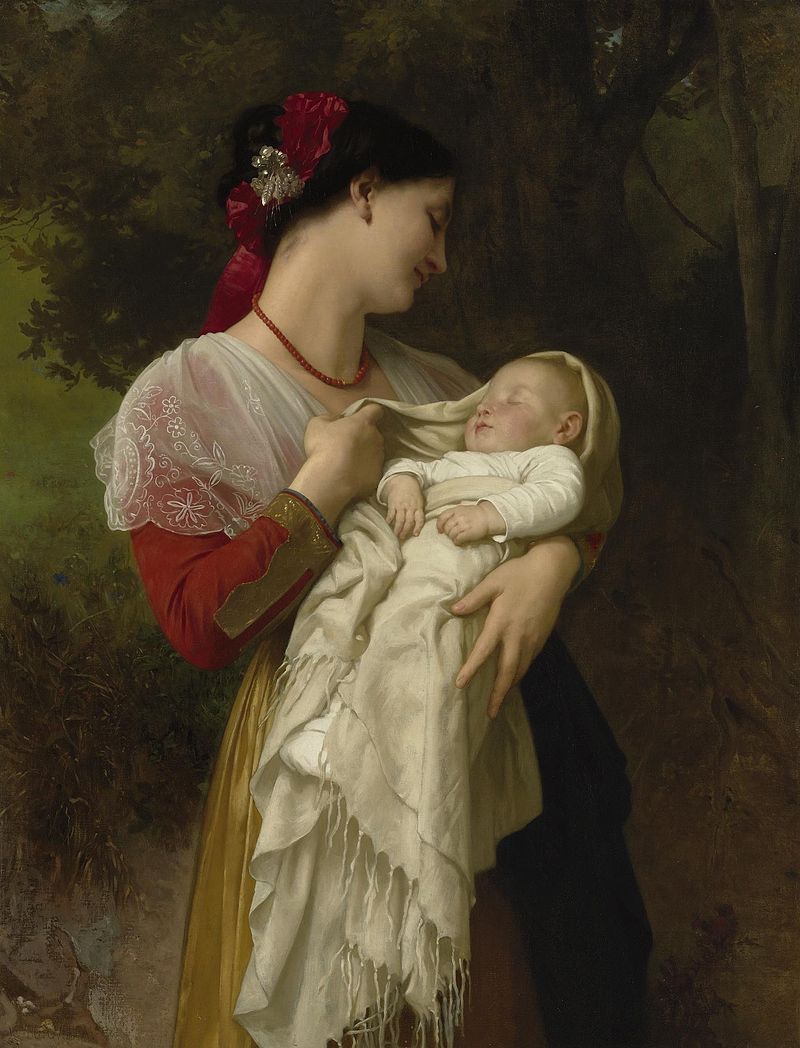 